PROFESORA: CLAUDIA CAVIERES JARA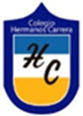 ACTIVIDADES CURSO:  QUINTO BASICOa.- Lectura complementaria: Trece casos misteriosos.b.- Guía de trabajo.c.- Texto del estudiante: página 17.- lectura texto: Blancanieves y los siete enanitos páginas 18 hasta 23.- escribir y contestar preguntas en el cuaderno de Lenguaje y comunicación pagina 24, preguntas 1,2 y 5 letras a y b; pregunta 9.